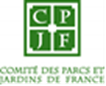 FORMULAIRE À REMPLIRAU FORMAT INFORMATIQUE WORDà renvoyer au CPJFsmangaud@cpjf.fr01 53 85 40 47www.parcsetjardins.frCOORDONNÉES :Nom du parc ou du jardin:Adresse : Ville :Code Postal :Département :Région :Nom des propriétaires :Nom du Jardinier :Téléphone 1 :Téléphone 2 :Fax :Email :Adresse du site internet :INFORMATIONS PRATIQUES :   Surface du parc ou du jardin en hectare :Label « Jardin Remarquable »   :  oui     non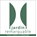 Protection :   Classé MH        ISMH          Site inscrit                       Site classé        non protégé  Autre(s) :Statut :          public                privéMembre de l’association régionale de parcs et jardins :   oui     nonCONDITIONS  D’OUVERTURE :Dates et Horaires :Tarifs :VISITES:Durée moyenne de la visite :Types de visites :      Libre	     Guidée     Sur RDV pour les groupes     Uniquement sur RDVINFORMATIONS :Documents disponibles :  Plan du parc ou du jardin     Fiche de visite     Autre (s) : Descriptif :Historique :PARTICULARITÉS :Type de parc ou de jardin : A la Française                 A l’Anglaise                   Médiéval           Arboretum	 Botanique                        Roseraie                       Champêtre        Contemporain Potager                           Autre(s) :Eléments remarquables : Statue                 Sculpture          Edifice                      Pavillon Kiosque               Pont                  Fontaine                   Cascade Cours d’eau        Plan d’eau        Grotte, nymphée       Théâtre de verdureAutre(s) :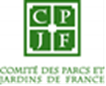 Type de végétaux :  Arbres remarquablesLesquels ? Arbres d’alignementLesquels ? Arbres fruitiersLesquels ? ArbustesLesquels ? Plantes vivacesLesquelles ? Fleurs annuellesLesquelles ? PHOTOS ET VIDÉOS :Vous pouvez joindre jusqu’à 8 PHOTOS de votre parc ou jardin,En format JPEG , LIBRES DE DROIT,(par e-mail ou sur CD Rom), de bonne qualité, avec des vues d’ensemble, des éléments de détail, une vue aérienne, en spécifiant le CREDIT PHOTOGRAPHIQUE.Si vous avez une vidéo présentant votre parc ou jardin :nous indiquer le lien vers lequel nous pouvons la récupérerounous l’envoyer par mailounous l’envoyer sur un support (CD ou DVD)